SPECIFIC COOPERATION AGREEMENTBETWEENBy and between the undersigned, to wit: the President of  UNIVERSITY,    ,and the Rector of the UNIVERSITY OF CORDOBA, Dr. D. JOSÉ CARLOS GÓMEZ VILLAMANDOS.Both parties acknowledge each other's legal capacity to enter into and sign this agreement andHEREBY DECLAREThe two institutions express their desire to establish and develop scientific cooperation to promote the mobility of doctoral candidates, as well as the need to develop collaborative initiatives in research. (For this reason, they signed a Framework Agreement on  , in which this Specific Agreement is recorded). In this context the two institutions.HEREBY AGREETo establish this agreement in order to promote international mobility in doctoral studies, establishing a dual PhD program between the Universities of Córdoba (UCO), Spain, and  University (), in accordance with the following:TERMSFirst. Scope and General Terms. 	 The provisions of this agreement cannot be opposed to national laws or institutional regulations on doctoral studies and the obtaining of a doctorate degree in either of the two countries. All parties are committed to act in accordance with current legislation in both institutions and their codes of practice, and to resolve by mutual agreement any issues that might arise from the interpretation of the aforementioned instruments.As regards Spanish legislation, the following laws apply: Organic Law of Universities, Law 6/2001 of 21 December, 2001, Royal Decree 99/2011, of January 28, which regulates PhD; Regulatory rules of Doctoral Studies at the University of Córdoba (approved by the Governing Council, in its session of 21 December, 2011, published in the official bulletin, BOUCO No. 130 of October 29, 2014); the Statutes of the University of Cordoba, approved by Decree 280/2003, dated 7 October, 2003; as well as Regulation 57/2020 of the Doctoral Studies of the University of Córdoba (approved by the Governing Council, in its session of 27 November, 2020, published in the official bulletin, BOUCO  of December 1, 2020).As regards () legislation, the following laws apply: Doctoral Students must meet all the requirements of both institutions regarding admission to the doctoral program, their progress and evaluation. 	The terms and conditions of the agreement shall apply to doctoral students from  and the University of Córdoba, enrolled in doctoral programs “detailed in Annex /// current at the two universities”. Those who meet the requirements established for this purpose shall decide to accept the Joint Thesis rules set out in this agreement. 	The development of the Agreement will be overseen by a coordinator at each University. In the case of the University of Cordoba this will be the Director of the Doctoral School and in the case of the  will be the . 	These coordinators will be those who, by delegation of the signatory, give permission to each specific agreement on dual thesis supervision (according to the model in Annex I) arising from this Agreement and shall ensure that all the ends thereof are met. 	The selection of doctoral candidates will be conducted at the Universities of origin in accordance with criteria of academic excellence. This selection will be carried out among candidates who meet the eligibility requirements for doctoral studies in educational systems in force in Spain and .Second. Joint Supervision Requirements 	Doctoral students who want to benefit from this agreement shall be previously enrolled at the doctorate level at one of the two universities. 	They will then propose the signing of a specific agreement on dual thesis supervision, thereby accepting this agreement, which indicates the doctoral student's information, that of their thesis advisors, tuition fees, scheduled presentation of the thesis, declaration of their knowledge regarding the two universities’ doctoral program rules, their commitment to insurance subscription, and other relevant information. 	Following the signing of the agreement described in the previous section, doctoral students will be enrolled as doctoral students at the two universities. They will pay registration fees at their university of origin, and will be exempt from them at the other university. 	Doctoral students to whom this agreement applies shall remain registered during the preparation of their doctoral thesis under joint supervision for a period not less than two and nor more than four academic courses.  	The work period will be divided between the two institutions. The time spent at each of the two universities cannot be less than six months and may be done at once or split into periods of at least two months. Both universities will provide doctoral students access to their facilities (library, laboratories, etc.) under the supervision of their director and academic authorities in each case. 	The doctoral student will conduct their research under the control and responsibility of two thesis advisors, one from   and one from the University of Córdoba. These professors will undertake to exercise full, coordinated and joint supervision of the thesis.Third. Social Coverage 	The doctoral student will benefit from the social security system in force at their institution of origin, under the conditions and extensions governing current legislation. 	The doctorate student will be responsible for their health coverage in case of illness or accident during their stay at each of the universities. Likewise they are responsible for purchasing repatriation insurance in case of illness or accident during periods of mobility, according to the rules of each university. Finally, they will be obliged to hold valid civil liability insurance for the duration of their stay within the university where they are studying.  Fourth. Conditions on the Presentation and Defense of the Thesis. 	The panel before which the thesis must be defended will be appointed by agreement between the two universities and its composition shall be governed by the laws in force in the country of the university where the thesis defense will take place. It should include professors from both universities. The university where the thesis is defended shall finance the committee's expenses, according to the provisions on theses determined under the International Doctorate framework. 	After fulfilling all the requirements, according to the rules of both universities, for the doctorate degree and after a single reading and defense of the thesis at the agreed on university, the two universities shall award a PhD or corresponding doctor degree. Certificates and/or the diploma supplement issued by both universities shall explicitly mention that the thesis has been completed under joint supervision. 	The doctoral student undertakes to respect the regulations in force in each country with regard to the registration, copyright and reproduction of the Doctoral Thesis.Fifth. Term of the Agreement.This agreement shall enter into force on the date of signature by both parties. It will be valid for five years, renewable by mutual agreement of the parties or terminated at any time by mutual agreement between the parties or at the request of either of the two universities. The Specific Agreements on Joint Thesis Supervision in force at the time of termination of this Agreement shall continue until completionSignatureThis agreement constitutes the entire agreement between the parties. No modification, clause or exception under the terms of this agreement will be effective for any party except in written form signed by both parties. In witness whereof, this Cooperation Agreement is hereby signed in duplicate with the same content, one being held by each of the parties.APPENDIX 1DUAL SUPERVISION THESIS AGREEMENTThe universities  () and university of Córdoba (Spain), signed a specific cooperation agreement on , regulating the joint supervision thesis procedure between the two institutions. Based on this agreement, this Specific Agreement on Joint Supervision is hereby signed, with the following articles:Article 1. The doctoral student  is currently enrolled at the University of . The student acknowledges and accepts all of the conditions in the aforementioned specific agreement, which is attached to this Joint Supervision Agreement. The student expressly states their willingness to engage in doctoral studies, leading to the defense of their doctoral thesis on the subject .Article 2. The doctoral student will conduct their research under the control and responsibility of two thesis advisors at each of the two universities.University of Córdoba (Spain)Advisor: Doctoral Program:  University  ()Professor: Doctoral Program: Both professors are committed to exercising full, coordinated and joint supervision of the thesis until its completion based on regulations at their respective universities and supporting each other in their duties as advisors. The two directors shall consult regularly on the progress of the doctoral work.Article 3. The doctoral student must meet all the requirements of both institutions regarding admission to the doctoral program, their progress and evaluation.Article 4. The thesis will be defender at the University of . It will be written and defended in  and supplemented by a extensive summary in .Article 5. The doctoral student and their advisors undertake to respect the rules in force in each country for the registration, copyright and reproduction of the Doctoral Thesis. Article 6. To finance experimentation and development of the thesis advisors' own studies they state having sufficient means with the support of their respective organizational units.To finance the time in residence required for the condition of Joint Supervision the following mechanisms are established: . (Optional) Article 7. The coordinators designated in the agreement, referred to in the first paragraph of this agreement, upon fulfillment of the relevant regulations in force in their respective countries and their universities, authorize this Agreement on Joint Doctoral Thesis Supervision and ensure that all ends thereof are met.Article 8. This agreement shall enter into force on the day of its signing by all parties and will be valid until the end of the academic year in which the thesis is submitted.This agreement may be terminated:By mutual agreement between the parties;By the doctoral student, communicating the reasons for this decision in writing;By either of the two universities, in the event that the director resigns or ceases activities and cannot be appropriately replaced, where it be the case;By any of the two universities, if the doctoral student repeatedly and seriously violates university rules;By any of the two universities, in the event that the doctoral student is not progressing adequately and university measures intended to solve such issues have not been effective.In any case, before considering the termination of this agreement, the parties agree to consult.In witness whereof, this agreement is signed in duplicate on NOTA: El texto resaltado en azul es OPCIONAL.  UNIVERSITY ()Y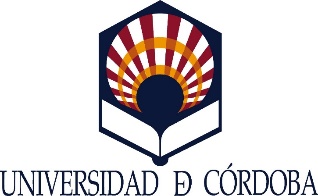 LA UNIVERSIDAD DE CÓRDOBA(CÓRDOBA, ESPAÑA)Date: Date:By the University of , By the University of Córdoba, SpainSgd.:  __________________________Sgd.: D. José Carlos Gómez Villamandos UniversityUniversity of Córdoba Thesis Advisor: Thesis Advisor:Fdo.:  Fdo.:  Coordinator of the Specific Agreement: Coordinador of the Specific Agreement:Fdo.:  Fdo.:  Doctoral Student: Doctoral Student: Doctoral Student:Fdo.: Fdo.: Fdo.: 